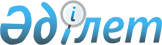 О переименовании некоторых улиц сел Долинное, Тонкерис, Шоптыкуль и Коныссай Долинского сельского округа Теректинского районаРешение акима Долинского сельского округа Теректинского района Западно-Казахстанской области от 1 октября 2015 года № 6. Зарегистрировано Департаментом юстиции Западно-Казахстанской области 20 октября 2015 года № 4108      В соответствии с Законами Республики Казахстан от 23 января 2001 года "О местном государственном управлении и самоуправлении в Республике Казахстан", от 8 декабря 1993 года "Об административно-территориальном устройстве Республики Казахстан", с учетом мнения населения сел Долинное, Тонкерис, Шоптыкуль и Коныссай и на основании заключения Западно-Казахстанской областной ономастической комиссии, аким Долинского сельского округа РЕШИЛ:

      1. Переименовать некоторые улицы сел Долинное, Тонкерис, Шоптыкуль и Коныссай Долинского сельского округа Теректинского района согласно приложению.

      2. Главному специалисту аппарата акима Долинского сельского округа (Рахматуллина Б.) обеспечить государственную регистрацию данного решения в органах юстиции, его официальное опубликование в информационно-правовой системе "Әділет" и в средствах массовой информации.

      3. Контроль за исполнением настоящего решения оставляю за собой.

      4. Настоящее решение вводится в действие по истечении десяти календарных дней после дня первого официального опубликования.

 Переименования некоторых улиц сел Долинное, Тонкерис, Шоптыкуль и Коныссай 
Долинского сельского округа Теректинского района      1. По селу Долинное:

      улица "Центральная" – улица "Абай Құнанбаев";

      улица "Чапаев" – улица "Хамза Есенжанов";

      улица "Степная" – улица "Нұрғиса Тілендиев";

      улица "Молодежная" – улица "Бақытжан Қаратаев";

      улица "Школьная" – улица "Жас ұлан";

      улица "Зеленая" – улица "Жеңіс";

      улица "Новая" – улица "Бірлік";

      улица "Речная" – улица "Жайық".

      2. По селу Тонкерис:

      улица "Комсомольская" – улица "Хиуаз Доспанова";

      улица "Октябрьская" – улица "Мәншүк Мәметова";

      улица "Советская" – улица "Қажымұқан Мұңайтпасов".

      3. По селу Шоптыкуль:

      улица "Аксуатская" – улица "Ақсуат";

      улица "Алматинская" – улица "Алматы";

      улица "Банная" – улица "Жайық";

      улица "Камчатская" – улица "Белес";

      улица "Почтовая" – улица "Ынтымақ";

      улица "Теректинская" – улица "Теректі";

      улица "Шахтерская" – улица "Береке";

      улица "Школьная" – улица "Мектеп".

      4. По селу Коныссай:

      улица "Мира" – улица "Бейбітшілік";

      улица "Уральская" – улица "Ақжайық".


					© 2012. РГП на ПХВ «Институт законодательства и правовой информации Республики Казахстан» Министерства юстиции Республики Казахстан
				
      Аким Долинского сельского округа

Б. Митанов
Приложение 
к решению акима 
Долинского сельского округа 
от 1 октября 2015 года № 6